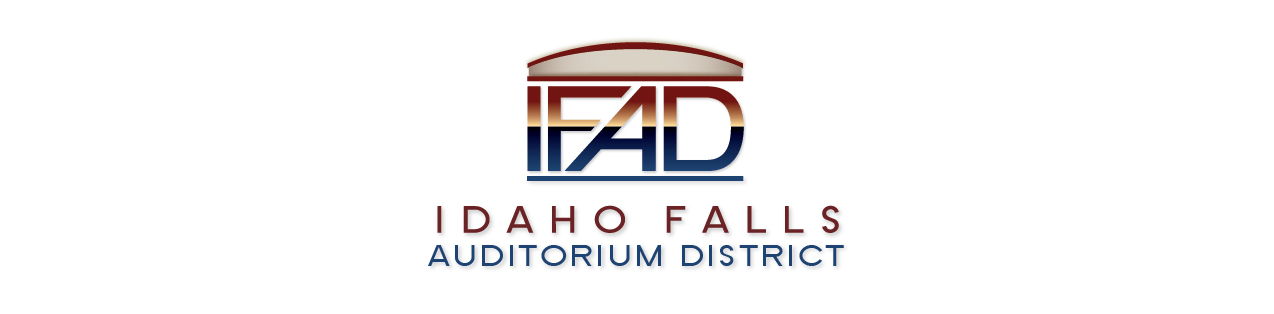 Board of Directors — Work Session Meeting425 N. Capital Ave., Idaho Falls, ID 83402Friday, 16 February 2018, 3:00 p.m.Location:  The large conference room at the Offices of Fuller & Beck410 Memorial Drive Suite 201 Idaho Falls, Idaho 83402AgendaCall to OrderReview and Discussion of Submitted Feasibility Study RFP’sCall for Vote to select Feasibility Study FirmReview of amended PR Firm RFP
Calendar and AnnouncementsUpcoming IFAD Meeting/EventsAnnouncements and Minor Questions 
Public CommentAdjournmentPosted on or before 3:00 p.m. on 14 February 2018Time and date are subject to change.